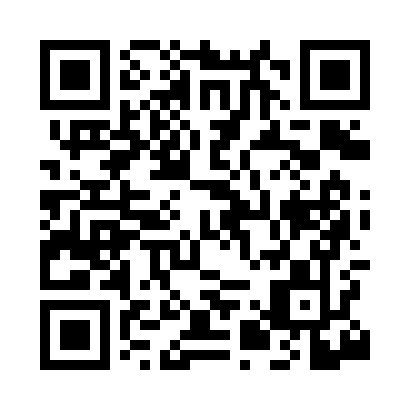 Prayer times for Big Mound, Iowa, USAWed 1 May 2024 - Fri 31 May 2024High Latitude Method: Angle Based RulePrayer Calculation Method: Islamic Society of North AmericaAsar Calculation Method: ShafiPrayer times provided by https://www.salahtimes.comDateDayFajrSunriseDhuhrAsrMaghribIsha1Wed4:396:051:044:558:049:292Thu4:386:031:044:568:059:313Fri4:366:021:044:568:069:324Sat4:346:011:044:568:079:335Sun4:336:001:034:578:089:356Mon4:315:581:034:578:099:367Tue4:305:571:034:578:109:388Wed4:285:561:034:578:119:399Thu4:275:551:034:588:129:4010Fri4:255:541:034:588:139:4211Sat4:245:531:034:588:149:4312Sun4:225:521:034:588:159:4513Mon4:215:511:034:598:169:4614Tue4:205:501:034:598:179:4715Wed4:185:491:034:598:189:4916Thu4:175:481:035:008:199:5017Fri4:165:471:035:008:209:5118Sat4:145:461:035:008:219:5319Sun4:135:461:035:008:229:5420Mon4:125:451:035:018:229:5521Tue4:115:441:035:018:239:5722Wed4:105:431:045:018:249:5823Thu4:095:421:045:028:259:5924Fri4:085:421:045:028:2610:0025Sat4:075:411:045:028:2710:0226Sun4:065:411:045:028:2810:0327Mon4:055:401:045:038:2910:0428Tue4:045:391:045:038:2910:0529Wed4:035:391:045:038:3010:0630Thu4:025:381:045:038:3110:0731Fri4:015:381:055:048:3210:08